		CHURCH OF THE HOLY FAMILY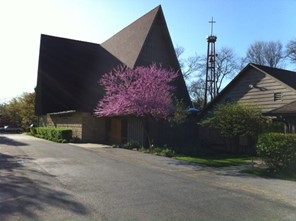 Job Title: 	SextonReports to: 	Parish Rector*  			Effective Date:  Revised January 2024Status: Part-time/hourly (15-18 hours per week)Job Summary:The purpose of the Sexton is to keep Church of the Holy Family’s building and grounds clean and orderly; perform basic preventative maintenance and repairs; set up church/rooms for use as needed. This position is responsible to keep, Rector, Administrative Assistant and/or Junior Warden (or Building and Grounds Chair) advised of dangers/concerns regarding the condition and maintenance of buildings and grounds. Follow all CDC Covid-19 regulations and directives. Keep and maintain a 30-day supply of regularly used cleaning and maintenance supplies. *This position reports to the Rector and/or other staff as designated.Duties/Responsibilities:Building MaintenancePrepare church for usual weekly services.Rotate Vacuuming/Sweeping/Dusting/Mopping  (doing each at least once a week or more if needed).Mop Parish Hall, kitchens, and restrooms.Dry mop steps leading to choir loft and undercroft.Sacristy steps leading to undercroft kitchen.Vacuum and wash kitchen floors.Dust and vacuum choir loft; empty garbage.Vacuum under pews.Wipe clean side wall kneelers.Perform routine maintenance and basic repairs.Make sure all tools, lawnmowers etc. are properly maintained and stored appropriately.Empty dishwasher and put items away in upstairs kitchen.Clean and disinfect all bathrooms; assure that they have adequate supplies.Clean kitchens: assure that they have adequate supplies.Empty and recycle trash in appropriate manner.Check all light fixtures for dead flies, vacuum or clean fixtures as necessary. Monitor heating/cooling thermostats making sure they are adjusted and turned on or off as required. Clean doors and windows as needed. Perform needed set-up and clean-up before and after special services, weddings, funeral services, and other events.Monitor lights to replace bulbs as needed.Wash church door windows weekly; narthex windows and social hall windows bi-weekly.Assist in installing, removing, and storing seasonal decorations.Yard and GroundsKeep all church entrances and yard clear of debris/litter. Assure that there are no leaves, trash, and dirt in the area of church entrances. Assure neat appearance of grounds at 106 Marquette when that building is not occupied.Mow the church lawn in appropriate seasons, using rider mower and push mower; trim as needed.Water plants; clean debris; trim outside hedges, prune bushes, pick up dead leaves. Wash down entrances and columbarium area if needed.Be available for snow removal in appropriate seasons, using snow blower and/or shovel to remove snow from porches, adjacent sidewalks, and rectory at 106 Marquette.Participate in Fall/Spring Yard Clean-Up.Assure that all appropriate doors are closed and locked before leaving.GeneralReport safety and repair issues.Provide inventory list of needed supplies to Office Administrator (as needed) to be ordered by him/her.Provide support to the Rector including interfacing with vendors and communication with parishioners.Serve as liaison contact for technicians and tradesmen engaged to perform work on the Church property.Maintain a friendly, professional presence to greet all who arrive at Church of the Holy Family.  Be supportive and welcoming to volunteers.Perform other duties and projects as assigned.Complete and submit weekly timesheet.Required Skills and Abilities: Ability to perform general housekeeping and maintenance functions as well as preventive maintenance functions.  Basic knowledge of HVAC, electrical and plumbing preferred. Must be a self-starter, capable of taking initiative while at the same time being responsible and accountable to other staff members with whom he or she will be working.Outstanding interpersonal and customer service skills.Excellent organizational skills, attention to detail and ability to prioritize tasks.Excellent time management skills with a proven ability to meet deadlines.Education and Experience:High school diploma or equivalentMinimum two years related experience or trainingAbility to read, communicate, and comprehend short correspondence and memos and carry out instructions. Ability to add, subtract, multiply, and divide units of measureMust have adequate, reliable transportationPhysical Requirements: The individual in this position must possess physical and sensory ability necessary to perform all essential job functions and responsibilities safely and successfully. This includes but is not limited to: Ability to safely work with power tools such as drills, saws, mower, floor buffer and shrub trimmer. Ability to climb steps and ladders as well as to bend, pull and push. · Ability to move and carry objects.Ability to carry and lift up to 50 lbs. rev: 01/2024